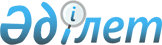 Атырау қаласындағы ауылдық округтердегі және шағын аудандардағы көшелер мен өткелдерге ат қою туралыАтырау облысы Атырау қалалық мәслихатының 2011 жылғы 12 мамырдағы N 281 және Атырау қалалық әкімдігінің 2011 жылғы 10 мамырдағы N 708 бірлескен шешімі мен қаулысы. Атырау облысының әділет Департаментінде 2011 жылғы 22 маусымда N 4-1-145 тіркелді

      Ескерту. Мемлекеттік тілдегі мәтінде атауындағы "кенттік", "селолық" деген сөз "ауылдық" деген сөзбен ауыстырылды - Атырау қалалық әкімдігінің 4.12.2014 № 1707 қаулысымен және Атырау қалалық мәслихатының 5.12.2014 № 228 бірлескен шешімімен (алғашқы ресми жарияланғаннан кейін күнтізбелік он күн өткен соң қолданысқа енгізіледі).


      Қазақстан Республикасының 2001 жылғы 23 қаңтардағы № 148 "Қазақстан Республикасындағы жергілікті мемлекеттік басқару және өзін-өзі басқару туралы" Заңының 6, 31-баптарына және Қазақстан Республикасының 1993 жылғы 8 желтоқсандағы "Қазақстан Республикасының әкімшілік–аумақтық құрылысы туралы" Заңының 13 бабының 4-тармақшасына сәйкес қалалық әкімдік ҚАУЛЫ ЕТЕДІ және қалалық мәслихат ШЕШТІ:


      1. Атырау қаласындағы жаңа "Жерұйық" шағынауданындағы көшелер мен өткелдерге келесідей атаулар қойылсын:


      1) № 8 көшеге - № 8; 11) № 5 өткелге - № 5;


      2) № 20 көшеге - № 20; 12) № 6 өткелге - № 6;


      3) № 21 көшеге - № 21; 13) № 7 өткелге - № 7;


      4) № 23 көшеге - № 23; 14) № 8 өткелге - № 8;


      5) № 24 көшеге - № 24; 15) № 9 өткелге - № 9;


      6) № 25 көшеге - № 25; 16) № 10 өткелге - № 10;


      7) № 27 көшеге - № 27; 17) № 11 өткелге - № 11;


      8) № 2 өткелге - № 2; 18) № 12 өткелге - № 12;


      9) № 3 өткелге - № 3; 19) № 13 өткелге - № 13.


      10) № 4 өткелге - № 4;


      2. Атырау қаласындағы жаңа "Нұрсая" шағынауданындағы көшелерге келесідей атаулар қойылсын:


      1) № 1 көшеге - № 1;


      2) № 2 көшеге - № 2;


      3) № 4 көшеге - № 4;


      4) № 5 көшеге - № 5.


      3. Атырау қаласындағы жаңа "Самал" шағынауданындағы көшелерге келесідей атаулар қойылсын:


      1) № 1 көшеге - №1; 10) № 10 көшеге - № 10;


      2) № 2 көшеге - № 2; 11) № 11 көшеге - № 11;


      3) № 3 көшеге - № 3; 12) № 12 көшеге - № 12;


      4) № 4 көшеге - № 4; 13) № 15 көшеге - № 15;


      5) № 5 көшеге - № 5; 14) № 17 көшеге - № 17;


      6) № 6 көшеге - № 6; 15) № 18 көшеге - № 18;


      7) № 7 көшеге - № 7; 16) № 19 көшеге - № 19;


      8) № 8 көшеге - № 8; 17) № 20 көшеге - № 20.


      9) № 9 көшеге - № 9;


      4. Атырау қаласындағы жаңа "Ақ шағала" шағынауданындағы көшелер мен өткелдерге келесідей атаулар қойылсын:


      1) № 1 көшеге - № 1;


      2) № 2 көшеге - № 2;


      3) № 3 көшеге - № 3;


      4) № 5 көшеге - № 5;


      5) № 6 көшеге - № 6;


      6) № 1 өткелге - № 1;


      7) № 2 өткелге - №2;


      8) № 3 өткелге - № 3;


      9) № 4 өткелге - № 4;


      10) № 5 өткелге - № 5;


      11) № 6 өткелге - № 6;


      12) № 7 өткелге - № 7;


      13) № 8 өткелге - № 8.


      5. Атырау қаласындағы жаңа "Ардагер" шағынауданындағы көшелерге келесідей атаулар қойылсын:


      1) № 2 көшеге - № 2;


      2) № 6 көшеге - № 6;


      3) № 8 көшеге - № 8.


      6. Атырау қаласындағы "Әлиев-Құрманғазы" көшелері қиылысындағы жаңа шағынауданындағы көшелерге келесідей атаулар қойылсын:


      1) № 1 көшеге - № 1;


      2) № 4 көшеге - № 4;


      3) № 5 көшеге - № 5;


      4) № 6 көшеге - № 6;


      5) № 7 көшеге - № 7;


      6) № 8 көшеге - № 8;


      7) № 9 көшеге - № 9;


      8) № 10 көшеге - № 10.


      7. Атырау қаласындағы жаңа "Сарықамыс" шағынауданындағы көшелерге келесідей атаулар қойылсын:


      1) № 1 көшеге - № 1;


      2) № 2 көшеге - № 2;


      3) № 3 көшеге - № 3;


      4) № 4 көшеге - № 4.


      8. Атырау қаласындағы жаңа "Атырау" шағынауданындағы көшелер мен өткелдерге келесідей атаулар қойылсын:


      1) № 1 көшеге - № 1;


      2) № 12 көшеге - № 12;


      3) № 13 көшеге - № 13;


      4) № 16 көшеге - № 16;


      5) № 17 көшеге - № 17;


      6) № 18 көшеге - № 18;


      7) № 22 көшеге - № 22;


      8) № 23 көшеге - № 23;


      9) № 24 көшеге - № 24;


      10) № 25 көшеге - № 25;


      11) № 27 көшеге - № 27;


      12) № 28 көшеге - № 28;


      13) № 31 көшеге - № 31;


      14) № 32 көшеге - № 32;


      15) № 33 көшеге - № 33;


      16) № 34 көшеге - № 34;


      17) № 35 көшеге - № 35;


      18) № 36 көшеге - № 36;


      19) № 37 көшеге - № 37;


      20) № 38 көшеге - № 38;


      21) № 39 көшеге - № 39;


      22) № 40 көшеге - № 40;


      23) № 41 көшеге - № 41;


      24) № 42 көшеге - № 42;


      25) № 43 көшеге - № 43;


      26) № 44 көшеге - № 44;


      27) № 45 көшеге - № 45;


      28) № 46 көшеге - № 46;


      29) № 47 көшеге - № 47;


      30) № 48 көшеге - № 48;


      31) № 49 көшеге - № 49;


      32) № 50 көшеге - № 50;


      33) № 51 көшеге - № 51;


      34) № 52 көшеге - № 52;


      35) № 53 көшеге - № 53;


      36) № 54 көшеге - № 54;


      37) № 55 көшеге - № 55;


      38) № 56 көшеге - № 56;


      39) № 57 көшеге - № 57;


      40) № 62 көшеге - № 62;


      41) № 1 өткелге - № 1;


      42) № 2 өткелге - № 2;


      43) № 3 өткелге - № 3;


      44) № 4 өткелге - № 4;


      45) № 5 өткелге - № 5;


      46) № 6 өткелге - № 6;


      47) № 7 өткелге - № 7;


      48) № 8 өткелге - № 8;


      49) № 9 өткелге - № 9;


      50) № 10 өткелге - № 10;


      51) № 11 өткелге - № 11;


      52) № 12 өткелге - № 12.


      9. Атырау қаласындағы жаңа "Атырау – 2" шағынауданындағы көшелерге келесідей атаулар қойылсын:


      1) № 1 көшеге - № 1;


      2) № 2 көшеге - № 2;


      3) № 3 көшеге - № 3.


      10. Атырау қаласындағы жаңа "Өркен" шағынауданындағы көшелер мен өткелдерге келесідей атаулар қойылсын:


      1) № 5 көшеге - № 5;


      2) № 10 көшеге - № 10;


      3) № 11 көшеге - № 11;


      4) № 15 көшеге - № 15;


      5) № 19 көшеге - № 19;


      6) № 26 көшеге - № 26;


      7) № 27 көшеге - № 27;


      8) № 30 көшеге - № 30;


      9) № 31 көшеге - № 31;


      10)№ 32 көшеге - № 32;


      11) № 33 көшеге - № 33;


      12) № 34 көшеге - № 34;


      13) № 35 көшеге - № 35;


      14) № 36 көшеге - № 36;


      15) № 37 көшеге - № 37;


      16) № 38 көшеге - № 38;


      17) № 39 көшеге - № 39;


      18) № 40 көшеге - № 40;


      19) № 41 көшеге - № 41;


      20) № 42 көшеге - № 42;


      21) № 43 көшеге - № 43;


      22) № 44 көшеге - № 44;


      23) № 45 көшеге - № 45;


      24) № 1 өткелге - № 1;


      25) № 2 өткелге - № 2.


      11. Атырау қаласындағы жаңа "Жұлдыз" шағынауданындағы көшелерге келесідей атаулар қойылсын:


      1) № 1 көшеге - № 1; 25) № 26 көшеге - № 26;


      2) № 2 көшеге - № 2; 26) № 27 көшеге - № 27;


      3) № 3 көшеге - № 3; 27) № 28 көшеге - № 28;


      4) № 5 көшеге - № 5; 28) № 29 көшеге - № 29;


      5) № 6 көшеге - № 6; 29) № 30 көшеге - № 30;


      6) № 7 көшеге - № 7; 30) № 31 көшеге - № 31;


      7) № 8 көшеге - № 8; 31) № 32 көшеге - № 32;


      8) № 9 көшеге - № 9; 32) № 33 көшеге - № 33;


      9) № 10 көшеге - № 10; 33) № 34 көшеге - № 34;


      10) № 11 көшеге - № 11; 34) № 35 көшеге - № 35;


      11) № 12 көшеге - № 12; 35) № 36 көшеге - № 36;


      12) № 13 көшеге - № 13; 36) № 37 көшеге - № 37;


      13) № 14 көшеге - № 14; 37) № 38 көшеге - № 38;


      14) № 15 көшеге - № 15; 38) № 39 көшеге - № 39;


      15) № 16 көшеге - № 16; 39) № 40 көшеге - № 40;


      16) № 17 көшеге - № 17; 40) № 41 көшеге - № 41;


      17) № 18 көшеге - № 18; 41) № 42 көшеге - № 42;


      18) № 19 көшеге - № 19; 42) № 43 көшеге - № 43;


      19) № 20 көшеге - № 20; 43) № 44 көшеге - № 44;


      20) № 21 көшеге - № 21; 44) № 45 көшеге - № 45;


      21) № 22 көшеге - № 22; 45) № 46 көшеге - № 46;


      22) № 23 көшеге - № 23; 46) № 47 көшеге - № 47;


      23) № 24 көшеге - № 24; 47) № 48 көшеге - № 48;


      24) № 25 көшеге - № 25; 48) № 49 көшеге - № 49;


      49) № 50 көшеге - № 50;


      50) № 51 көшеге - № 51.


      12. Атырау қаласындағы жаңа "Лесхоз" шағынауданындағы көшелерге келесідей атаулар қойылсын:


      1) № 1 көшеге - № 1;


      2) № 2 көшеге -№ 2;


      3) № 3 көшеге - № 3;


      4) № 4 көшеге - № 4;


      5) № 5 көшеге - № 5;


      6) № 6 көшеге - № 6;


      7) № 8 көшеге - № 8;


      8) № 9 көшеге - № 9;


      9) № 10 көшеге - № 10;


      10) № 11 көшеге - № 11;


      11) № 12 көшеге - № 12;


      12) № 13 көшеге - № 13;


      13) № 14 көшеге - № 14;


      14) № 15 көшеге - № 15;


      15) № 16 көшеге - № 16;


      16) № 17 көшеге - № 17;


      17) № 18 көшеге - № 18;


      18) № 19 көшеге - № 19;


      19) № 21 көшеге - № 21;


      20) № 22 көшеге - № 22;


      21) № 23 көшеге - № 23;


      22) № 1 өткелге - № 1;


      23) № 2 өткелге - № 2;


      24) № 3 өткелге - № 3;


      25) № 4 өткелге - № 4.


      13. Атырау қаласындағы жаңа "Береке" шағынауданындағы көшелерге келесідей атаулар қойылсын:


      1) № 1 көшеге - № 1;


      2) № 2 көшеге - № 2;


      3) № 3 көшеге - № 3;


      4) № 4 көшеге - № 4;


      5) № 5 көшеге - № 5;


      6) № 6 көшеге - № 6;


      7) № 7 көшеге - № 7;


      8) № 8 көшеге - № 8;


      9) № 9 көшеге - № 9;


      10) № 10 көшеге - № 10;


      11) № 11 көшеге - № 11;


      12) № 12 көшеге - № 12;


      13) № 13 көшеге - № 13;


      14) № 14 көшеге - № 14;


      15) № 15 көшеге - № 15;


      16) № 1 өткелге - № 1;


      17) № 2 өткелге - № 2;


      18) № 3 өткелге - № 3.


      14. Атырау қаласындағы "Жұмыскер" ауылдық округіндегі көшелер мен өткелге келесідей атаулар берілсін:


      1) № 1 көшеге - № 1;


      2) № 2 көшеге - № 2;


      3) № көшеге - № 3;


      4) № 4 көшеге - № 4;


      5) № 6 көшеге - № 6;


      6) № 7 көшеге - № 7;


      7) № 10 көшеге - № 10;


      8) № 14 көшеге - № 14;


      9) № 17 көшеге - № 17;


      10) № 18 көшеге - № 18;


      11) № 19 көшеге - № 19;


      12) № 20 көшеге - № 20;


      13) № 21 көшеге - № 21;


      14) № 22 көшеге - № 22;


      15) № 23 көшеге - № 23;


      16) № 24 көшеге - № 24;


      17) № 3 өткелге - № 3.


     Ескерту. 14-тармаққа өзгеріс енгізілді - Атырау қалалық әкімдігінің 4.12.2014 № 1707 қаулысымен және Атырау қалалық мәслихатының 5.12.2014 № 228 бірлескен шешімімен (алғашқы ресми жарияланғаннан кейін күнтізбелік он күн өткен соң қолданысқа енгізіледі).


      15. Атырау қаласындағы "Еркінқала" ауылдық округіндегі көшелерге келесідей атаулар қойылсын:


      1) № 1 көшеге - № 1;


      2) № 2 көшеге - № 2;


      3) № 3 көшеге - № 3.


     Ескерту. 15-тармаққа өзгеріс енгізілді - Атырау қалалық әкімдігінің 4.12.2014 № 1707 қаулысымен және Атырау қалалық мәслихатының 5.12.2014 № 228 бірлескен шешімімен (алғашқы ресми жарияланғаннан кейін күнтізбелік он күн өткен соң қолданысқа енгізіледі).


      16. Атырау қаласындағы шағынаударға келесідей атаулар қойылсын:


      1) "Тасқала-2" шағынауданына "Өрлеу";


      3) "Тасқала-3" шағынауданына "Қайнар".


      17. Осы бірлескен қаулы және шешім алғаш ресми жарияланғаннан кейін күнтізбелік он күн өткен соң қолданысқа енгізіледі.


      18. Осы бірлескен қаулы және шешімнің орындалысын бақылау қала әкімінің орынбасары А. Қарабаеваға және қалалық мәслихаттың тұрғындарды әлеуметтік қорғау, денсаулық сақтау, білім, мәдениет, жастар және спорт ісі мәселелері жөніндегі тұрақты комиссиясына (Б. Рысқалиев) жүктелсін.      ХХІІІ сессия төрағасы,
      қалалық мәслихат хатшысы                   Б. Қазиманов      Қала әкімі                                 М. Исмұратов
					© 2012. Қазақстан Республикасы Әділет министрлігінің «Қазақстан Республикасының Заңнама және құқықтық ақпарат институты» ШЖҚ РМК
				